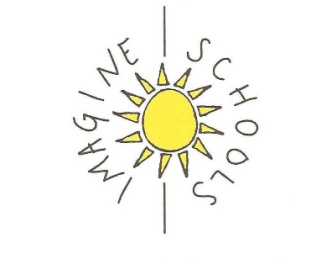 TENTATIVE GOVERNING BOARD MEETING DATES 2019-2020August 5, 2019September 23, 2019November 11, 2019January 14, 2020March 9, 2020May 4, 2020June 15, 2020 ( if necessary)Unless otherwise noticed all meetings will be held in the media center at 5:30 pm